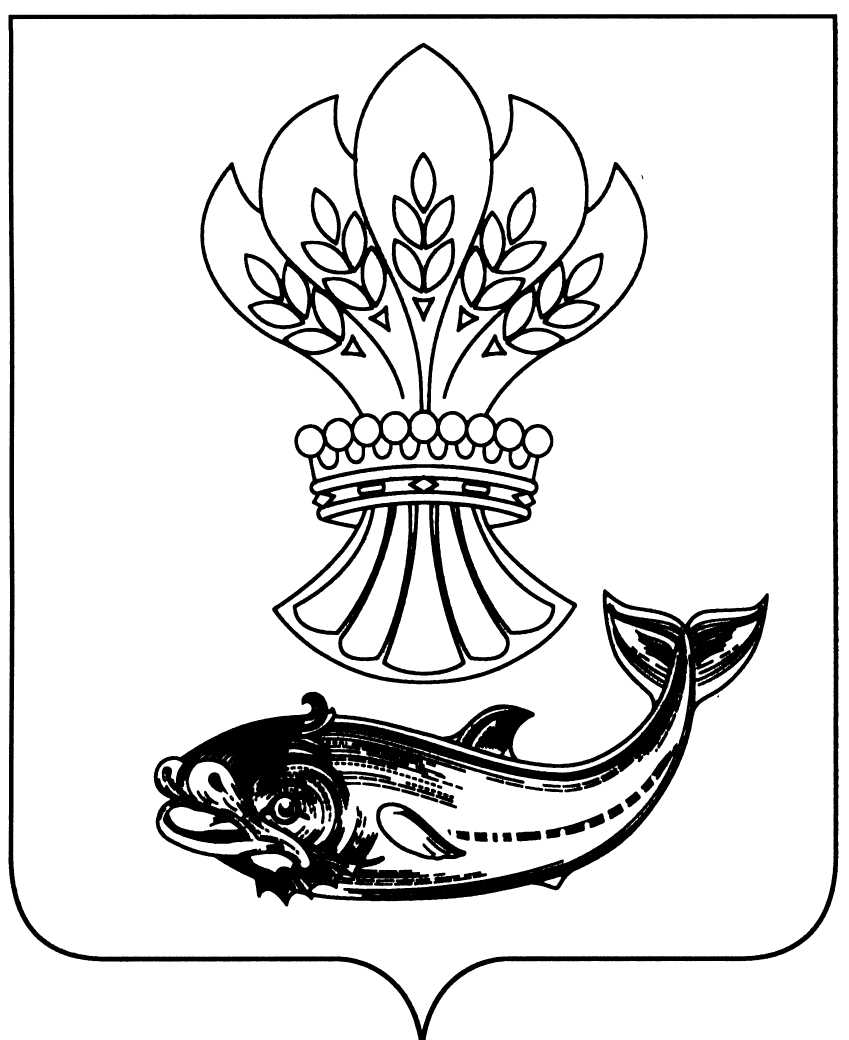 СОВЕТ НАРОДНЫХ ДЕПУТАТОВПАНИНСКОГО МУНИЦИПАЛЬНОГО РАЙОНАВОРОНЕЖСКОЙ ОБЛАСТИР Е Ш Е Н И Еот 27.12.2020 № 212р.п. ПаниноО принятии к осуществлению полномочийорганов местного самоуправления городскихи сельских поселений Панинского муниципального района Воронежской области в сфере градостроительной деятельностиВ соответствии с частью 4 статьи 15 Федерального закона от 06.10.2003 № 131-ФЗ «Об общих принципах организации местного самоуправления в Российской Федерации», Уставом Панинского муниципального района Воронежской области, рассмотрев решения Советов народных депутатов городских и сельских поселений Панинского муниципального района Воронежской области о передаче полномочий в сфере градостроительной деятельности, Совет народных депутатов Панинского муниципального района Воронежской области р е ш и л:1. Принять к осуществлению полномочия органов местного самоуправления Панинского и Перелешинского городских поселений, Дмитриевского, Ивановского, Красненского, Краснолиманского, Криушанского, Михайловского, Октябрьского, Прогрессовского, Росташевского и Чернавского сельских поселений Панинского муниципального района Воронежской области в сфере градостроительной деятельности в части, касающейся: выдачи разрешений на строительство, выдачи разрешений на ввод объектов в эксплуатацию, предоставления градостроительного плана земельного участка, выдачи акта освидетельствования проведения основных работ по строительству (реконструкции) объекта индивидуального строительства с привлечением средств материнского (семейного) капитала, предоставления решения о согласовании архитектурно-градостроительного облика объекта, осуществления муниципального жилищного контроля.2. Администрации Панинского муниципального района Воронежской области заключить соглашения с администрациями городских и сельских поселений Панинского муниципального района Воронежской области о передаче полномочий, указанных в пункте 1 настоящего решения, на срок с 01.01.2020 по 31.12.2020.3. Настоящее решение вступает в силу со дня его официального опубликования.4. Опубликовать настоящее решение в официальном периодическом печатном издании Панинского муниципального района Воронежской области «Панинский муниципальный вестник», а также разместить на официальном сайте органов местного самоуправления Панинского муниципального района Воронежской области в информационно-телекоммуникационной сети «Интернет» (http://www.panino-region.ru/).ГлаваПанинского муниципального района Н.В. ЩегловПредседательСовета народных депутатовПанинского муниципального района В.Д. Жукавин